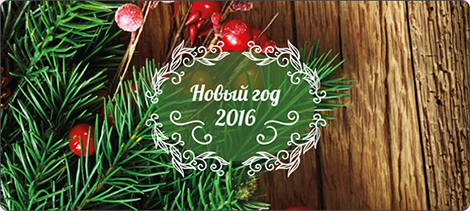 ПРЕДНОВОГОДНИЙ БАНКЕТ В ПИВНОМ РЕСТОРАНЕ «GUTE ELEFANT»С 23 ДЕКАБРЯ ПО 30 ДЕКАБРЯмы организуем новогодний банкет от 4 до 100 человек с чеком 2000 рублей на одного гостя.*Вас ждут: европейская кухня, широкая карта бара, развлекательная программа «Новогодняя сказка», вокал, поздравление Деда Мороза, дискотека.Новогоднее меню (1 стол – 4 персоны):        Холодные закуски:Мясное ассортиСельдь с картофелемАссорти соленийФруктовое ассортиСалаты:Салат «Греческий»Салат «Оливье с курицей»Винегрет с селедкойСалат с телятиной и кабачкамиХлебная корзинка                              Горячие закуски:Жульен с грибамиЗапеченные кабачкиГорячие блюда:Форель с цветным пюреСтейк из свинины                  с картофельными  роштиНапитки:Напиток клюквенный 1лЧай черный/зеленыйБутылка шампанского на стол в подарок!*Алкогольные напитки можно принести с собой, пробковый сбор за 1 бутылку  составит 100 рублей. При предварительном заказе до 15 декабря на алкогольные напитки дарим скидку в 20%. ЗВОНИТЕ 294-70-41